Comune di Cavaria con Premezzo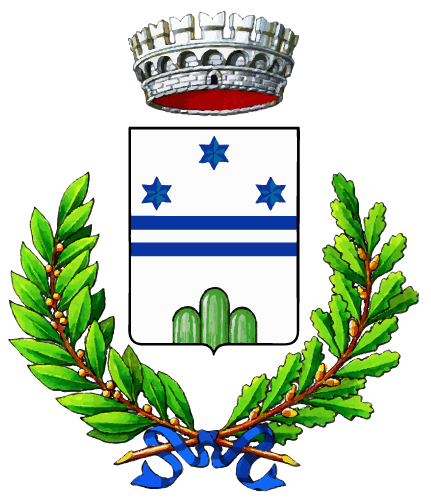 Provincia di VareseRaccomandata a.r.Data ……/……/…………OGGETTO: Istanza di Interpello (art. 11, Legge 27 luglio 2000, n. 212, modificato dal D.Lgs. 27 settembre 2015, n. 156)…I… sottoscritto 	nat…. a ……………………………………………………………………………..……………..il ……/……/…………residente a ………………………………………………………….……………….. Prov. …………………………….via ……………………………………………………………………………………………………………n. ……….…Codice Fiscale ………………………………………………..……….. Telefono ……………………………………...fax ………………………….cell………………………………E-mail …………………………………………………..in qualità di:persona fisicatitolareLegale rappresentanteSpeciale incaricato con procura in questa istanza contenuta/allegatadella ditta denominata 	con sede in 	Via 	Codice Fiscale 	ESPONE QUANTO SEGUEIl sottoscritto ritiene che il caso prospettato debba essere risolto nel modo seguente:E pertanto ritiene di dover adottare il seguente comportamento:E CHIEDEai sensi dell’art. 11, Legge 27 luglio 2000, n. 212, così come modificato dal D.Lgs. 27 settembre 2015 n. 156, che codesta spettabile Amministrazione voglia indicare, nei tempi e modi prescritti, il proprio parere riguardo la soluzione interpretativa ritenuta corretta rispetto al caso concreto sopra prospettato.…………………………………………………